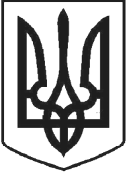 ЧОРТКІВСЬКА МІСЬКА РАДА      ________________СЕСІЯ ВОСЬМОГО СКЛИКАННЯ          РІШЕННЯ (проєкт)___  березня 2023 року	№ м. ЧортківПро затвердження Угодипро партнерську співпрацю          З метою зміцнення дружніх відносин та налагодження міжнародної співпраці між Чортківською міською територіальною громадою (Україна) та містом Бад-Зоден-Зальмюнстер (Федеративна Республіка Німеччина), керуючись статтею 26 Закону України «Про місцеве самоврядування в Україні», міська радаВИРІШИЛА:          1.Затвердити Угоду про партнерську співпрацю між Чортківською міською територіальною громадою (Україна) та містом Бад-Зоден-Зальмюнстер (Федеративна Республіка Німеччина).           2. Уповноважити міського голову Володимира Шматька підписати цю Угоду.            3.Контроль за виконанням цього рішення покласти на постійну комісію міської ради з питань депутатської етики та законності.Міський голова                                                                Володимир ШМАТЬКОБезпалько О.Дзиндра Я.Фаріон М.Маньовська Т.